Materi Membuat Neraca Saldo Lengkap Step-by-stepFerawaty Syahrani, SEManfaat neraca saldo adalah untuk meyakinkan bahwa proses pemindahan saldo debit dan kredit dari jurnal umum ke buku besar sudah benar.Manfaat lainnya adalah untuk memeriksa kesamaan jumlah saldo sisi debit dan sisi kredit.Neraca saldo dapat digunakan untuk perusahaan jasa, dagang dan manufaktur.So, bagaimana cara membuat neraca saldo?Let’s dive in right….01: Cara Membuat Neraca SaldoPada pembahasan kali ini, manajemen keuangan akan membahas langkah-langkah membuat neraca saldo perusahaan jasa, dari transaksi awal, jurnal umum, buku besar dan neraca saldo.Sebagaimana kita pahami bahwa membuat neraca saldo adalah salah satu proses penyusunan laporan keuangan dalam siklus akuntansi.Selain proses lainnya, seperti membuat kertas kerja akhir periode, mempersiapkan proses penyesuaian, dan jurnal penutup.Dan untuk memudahkan dalam memahami cara membuat neraca saldo ini, kami akan menjelaskannya dengan contoh transaksi perusahaan jasa.02: Contoh Transaksi Perusahaan JasaPak Joyo membuka usaha rumahan dalam bentuk perusahaan jasa konsultasi akuntansi dan pajak “Kantor Konsultan Joyo” selama tiga tahun.Saldo awal akun-akun yang digunakan oleh Kantor Konsultan Joyo per 01 Januari adalah sebagai berikut:Kas Rp 4.123.0000Piutang dagang Rp 6.725.000Bahan habis pakai Rp 290.000Asuransi Dibayar di Muka Rp 465.000Peralatan Kantor Rp 19.745.000Utang Dagang Rp 765.000Modal Pak Joyo Rp 30.583.000Dan berikut ini transaksi-transaksi yang dilakukan oleh Kantor Konsultan Joyo  selama bulan Januari 2019:03: Langkah-langkah Membuat Jurnal UmumUntuk mencatat transaksi-transaksi yang dilakukan Kantor Konsultan Joyo selama bulan Januari 2019,  digunakan sistem akuntansi ayat jurnal berpasangan.Ada 4 (empat) langkah untuk menganalisis setiap transaksi tersebut, yaitu:Baca dengan teliti penjelasan transaksi untuk menentukan akun-akun yang terpengaruh oleh transaksi tersebut.Untuk setiap akun yang terpengaruh oleh transaksi, tentukan apakah saldo akun tersebut naik atau turun.Tentukan apakah setiap kenaikan atau penurunan perlu dicatat sebagai debit atau kredit.Catat transaksi dengan menggunakan ayat jurnalDan berikut contoh jurnal umum perusahaan jasa Kantor Konsultan Joyo periode Januari 2019 ke jurnal umum: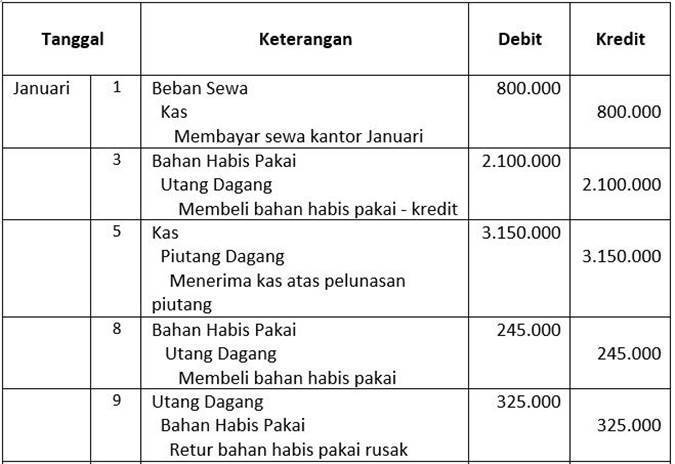 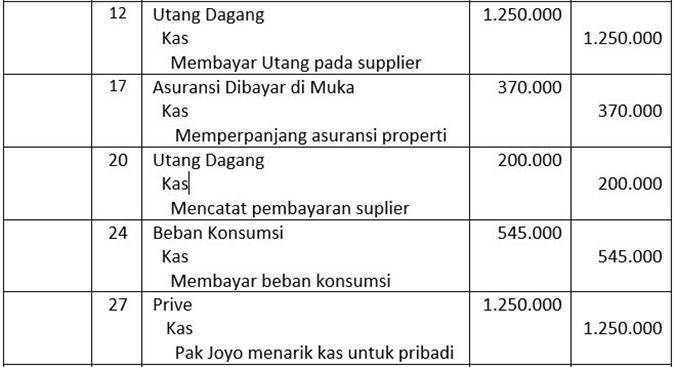 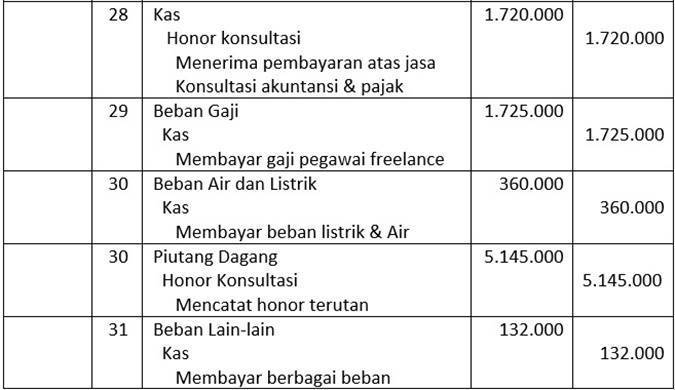  04: Langkah-langkah Membuat Buku BesarSetelah melakukan pencatatan transaksi-transaksi yang dilakukan oleh Kantor Konsultan Joyo ke jurnal umum.Langkah selanjutnya adalah memindahkan tiap akun pada ayat jurnal umum ke akun-akun yang sesuai di buku besar.Proses memindahkan debit dan kredit dari ayat jurnal umum ke dalam akun disebut posting.Pada contoh transaksi perusahaan jasa ini, ada 14 akun yang digunakan, yaitu:Akun KasAkun Piutang DagangAkun Bahan Habis PakaiAkun Asuransi Dibayar di MukaAkun Peralatan KantorAkun Utang DagangAkun ModalAkun PriveAkun Pendapatan (Honor Konsultasi)Akun Beban GajiAkun Beban SewaAkun Beban KonsumsiAkun Beban Utilitas (Air, Listrik)Akun Beban Lain-lainDan berikut ini contoh buku besar perusahaan jasa Kantor Konsultan Joyo yang dibuat dari proses posting  ayat jurnal umum:1. Akun KasBuku Besar: Akun Kas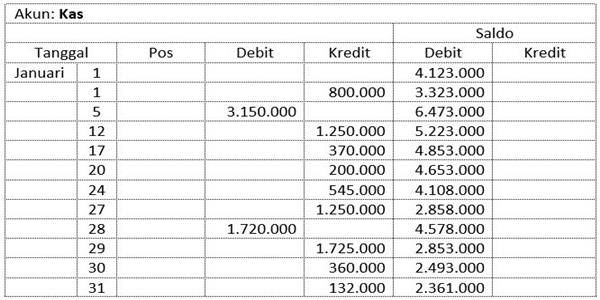 2. Akun Piutang DagangBuku Besar: Akun Piutang Dagang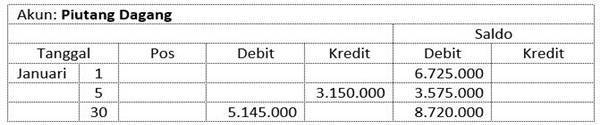 3. Akun Bahan Habis PakaiBuku Besar: Akun Bahan Habis Pakai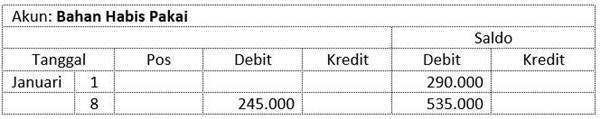 4. Akun Asuransi Dibayar di MukaBuku Besar: Akun Asuransi Dibayar di Muka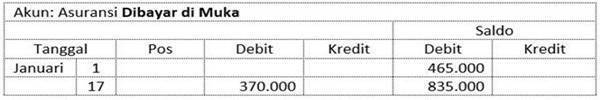 5. Akun Peralatan KantorBuku Besar: Akun Peralatan Kantor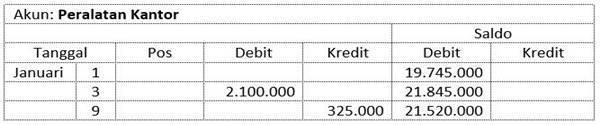 6. Akun Utang DagangBuku Besar: Akun Utang Dagang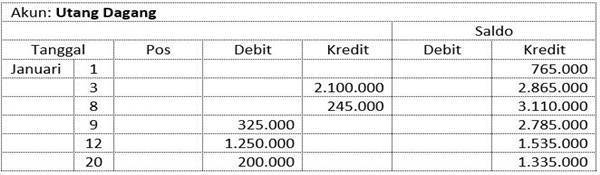 7. Akun ModalBuku Besar: Akun Modal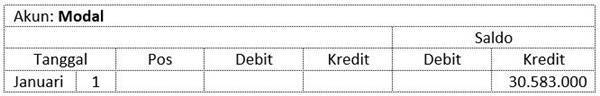 8. Akun PriveBuku Besar: Akun Prive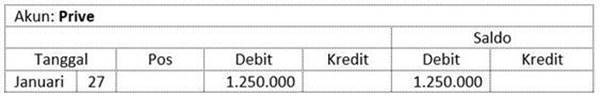 9. Akun Pandapatan: Honor KonsultasiBuku Besar: Akun Pendapatan honor konsultasi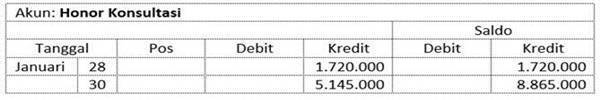 10. Akun Beban GajiBuku Besar: Akun Beban Gaji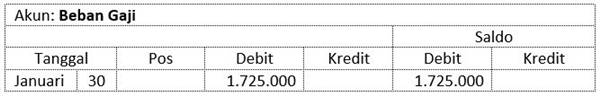 11. Akun Beban SewaBuku Besar: Akun Beban Sewa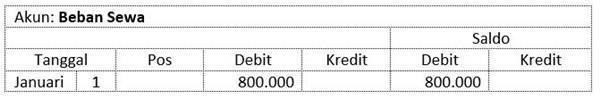 12. Akun Beban KonsumsiBuku Besar: Akun Beban Konsumsi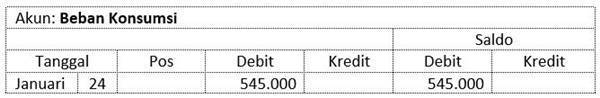 13. Akun Beban Utililtas  Air dan Listrik)Buku Besar: Akun Beban Listrik dan Air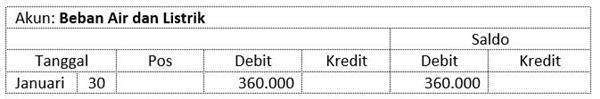 14. Akun Beban Lain-lainBuku Besar: Akun Beban Lain-lain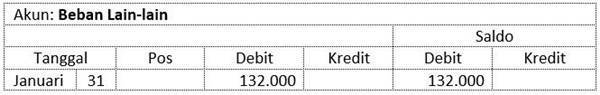 05: Cara Membuat Neraca Saldo dari Buku BesarFungsi neraca saldo adalah digunakan untuk memeriksa kesamaan jumlah total sisi debit dan sisi kredit di buku besar.Sehingga menimbulkan keyakinan bahwa kita tidak membuat kesalahan ketika melakukan posting debit dan kredit ke dalam buku besar.Sebelum neraca saldo dibuat, setiap saldo akun dalam buku besar harus dihitung terlebih dulu.Ketika bentuk akun standar digunakan, maka saldo setiap akun akan muncul di kolom saldo pada baris yang sama dengan posting jurnal terakhir ke dalam akun.Dan berikut adalah neraca saldo yang dibuat berdasarkan buku besar Kantor Konsultan Joyo. Kantor Konsultan Joyo
Neraca Saldo
31 Januari 2019Neraca saldo perusahaan jasa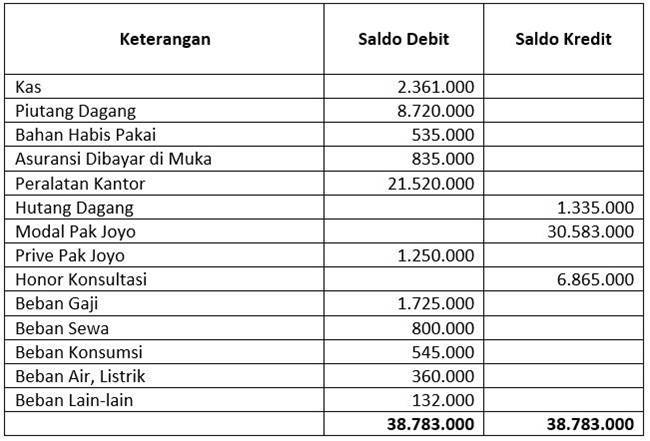 Format neraca lajur adalah bagian paling atas menunjukkan identitas neraca saldo, yakni terdiri dari:Nama perusahaan, menunjukkan identitas perusahaan yang membuat neraca saldoIdentitas jenis laporan, di bagian ini di isi dengan ‘Neraca Saldo” sebagai petunjuk bahwa ini adalah jenis laporan neraca saldo.Tanggal periode di mana neraca saldo dibuat.Bagian berikutnya menunjukkan daftar akun yang dilaporkan beserta jumlah saldo akun.Pada contoh neraca saldo di atas, ada 14 akun lengkap dengan saldo terakhirnya.Dan bagian paling akhir menunjukkan jumlah saldo semua akun di sisi debit dan kredit.Perhatikan neraca saldo Kantor Konsultan Joyo di atas, jumlah saldo debit dan kredit adalah sama, yaitu sebesar Rp 38.783.000Jumlah saldo ini merupakan akumulasi dari jumlah saldo tiap akun yang sudah dipindahkan dari buku besar ke neraca saldo.Kesamaan jumlah saldo ini menunjukkan bahwa proses pemindahan (posting) masing-masing akun dari jurnal umum ke buku besar sudah berjalan dengan benar.06: KesimpulanDemikian pembahasan tentang cara membuat neraca saldo dari buku besar dan jurnal umum.Dan secara ringkas dapat dijelaskan bahwa untuk membuat neraca saldo ada 5 langkah yang harus dilakukan, yaitu:Langkah #1: Menganalisa transaksi keuanganLangkah #2: Mencatat hasil analisa transaksi ke jurnal umumLangkah #3: Membuat buku besarLangkah #4: Memindahkan pencatatan transaksi di jurnal umum ke buku besarLangkah #5: Memindahkan nama akun dan jumlah saldonya ke neraca saldo.Latihan Jurnal Umum Jasa Laundry Pasti Licin milik Bapak Sutrisno mulai beroperasi sejak 1 November 2017. Berikut ini transaksi selama bulan November 2017 Diminta : Catatlah transaksi di atas dalam format jurnal umumPosting masing- masing transaksi dalam buku besarSusunlah neraca saldo per 30 November 2017 TanggalTransaksi1Membayar sewa kantor untuk bulan Januari Rp 800.00003Membeli bahan habis pakai secara kredit, Rp 2.100.005Menerima kas hasil pelunasan piutang Rp 3.150.0008Membeli bahan habis pakai lain secara kredit Rp 245.0009Salah satu bahan habis pakai yang dibeli tanggal 3 Januari rusak. Barang tersebut di-retur, dan mengurangi utang seharga barang tersebut Rp 325.00012Membayar utang pada supplier Rp 1.250.00017Membayar perpanjangan asuransi properti dengan masa perlindungan enam bulan Rp 370.00020Diketahui saldo akun kas dan utang per tanggal 1 Januari kelebihan catat sebesar Rp 200.000. Hal ini karena ada pembayaran Rp 200.000 belum dicatat.24Membayar tunai untuk beban konsumsi Rp 545.00027Membayar tunai dari rekening perusahaan untuk keperluan pribadi dan pengeluaran keluarga pemilik Rp 1.250.00028Mencatat penerimaan kas atas honor konsultasi selama bulan Januari Rp 1.720.00029Membayar gaji resepsionis freelance Rp 1.725.00030Membayar beban air, listrik Rp 360.00030Mencatat honor konsultasi yang belum dilunasi oleh sebagian pelanggan selama bulan Januari Rp 5.145.00031Membayar beban lain-lain Rp 132.000TanggalTransaksi1Bapak Sutrisno menyetorkan sebagai modal awal uang tunai sebesar Rp 40.000.000 dan peralatan sebesar Rp 60.000.0003Dibeli perlengkapan secara tunai senilai Rp 1.000.0005Diterima dari pelanggan pakaian kotor dan sprei serta uang muka sebesar Rp 170.0007Dibayar sewa senilai Rp 9.000.000 untuk masa 1,5 tahun dan dicatat sebagai sewa dibayar di muka9Dibayar iklan senilai Rp 5.000.000 dan dicatat sebagai iklan dibayar dimuka.10Diterima pembayaran dari pelanggan atas jasa laundry selama minggu pertama beroperasi sebesar Rp. 2.500.00015Diselesaikan pekerjaan laundry sebesar Rp 700.000 yang pembayarannya akan diterima bulan depan. 22Dibeli perlengkapan secara kredit senilai Rp 500.00026Di investasikan tambahan modal pemilik berupa peralatan sebesar Rp 14.000.00027Di tarik untuk kepentingan pribadi pemilik, perlengkapan senilai Rp 200.00028Dibayar gaji pegawai senilai Rp 800.00029Diterima tunai pembayaran atas jasa laundry yang telah diselesaikan sebesar Rp 1.900.00030Diselesaikan jasa laundry yang telah diterima pembayarannya pada tanggal 5